Советы родителям – делать или не делать?Делайте! Радуйтесь вашему малышу.Когда малыш сможет Вас слышать, разговаривайте вслух сами с собой.Разговаривайте с ребенком короткими фразами заботливым, успокаивающим, ободряющим тоном.Когда ребенок с Вами разговаривает, слушайте его сочувственно и внимательно.Установите четкие и жесткие требования к ребенку.В разговоре с малышом называйте как можно больше предметов.Ваши объяснения должны быть простыми и понятными.Говорите медленно.Будьте терпеливы.Сначала  спрашивайте «что». «Почему» спросите, когда малыш подрастет.Каждый день читайте ребенку.Поощряйте в ребенке стремление задавать вопросы.Не скупитесь на награду, похвалу, поцелуй.Поощряйте любопытство и воображение Вашего малыша.Поощряйте игры с другими детьми.Заботьтесь о том, чтобы у ребенка были новые впечатления, о которых он мог бы рассказать.Старайтесь, чтобы малыш вместе с вами готовил обед, гуляйте с ним, играйте, пусть он поможет вам пересаживать цветы, мыть посуду, развешивать бельё.Приобретайте кассеты, диски с записями любимых песен, стихов, сказок: пусть он слушает их снова и снова.Помогите ребенку выучить его имя и фамилию.Если ребенок начал что – то коллекционировать – проявите к этому интерес, займитесь этим вместе с ним.Не теряйте чувства юмора.Играйте с ребенком в разные игры.Проблемы отцов и детей не существует там, где родители и дети дружат и чем – то занимаются вместе.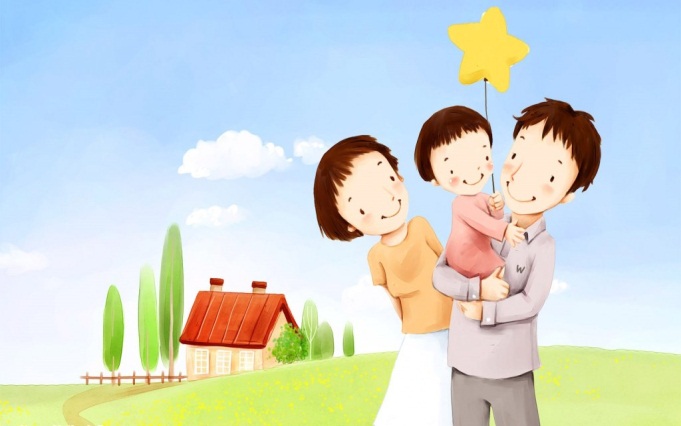 Не делайте!1.Не перебивайте ребенка, не говорите, что вы всё поняли, не отворачивайтесь, пока малыш не закончил рассказывать.2. Не задавайте слишком много вопросов.3. Не принуждайте ребенка делать то, к чему он не готов.4. Не заставляйте его делать что – ни будь,  если он устал, расстроен.5. Не требуйте сразу слишком многого.6. Не следует постоянно поправлять, говорить: «Не так! Переделай это».7. Не надо критиковать ребенка в присутствии других людей.8. Не надо устанавливать слишком много правил: он перестанет обращать на них внимание.9. Не перестарайтесь, доставляя малышу слишком много впечатлений, игрушек, поездок.10. Не ожидайте от ребенка дошкольного возраста понимания, что  «мама устала».11. Не проявляйте повышенного беспокойства по поводу каждой  перемены в ребенке.12. Не сравнивайте малыша с другими детьми, с его братом или сестрой.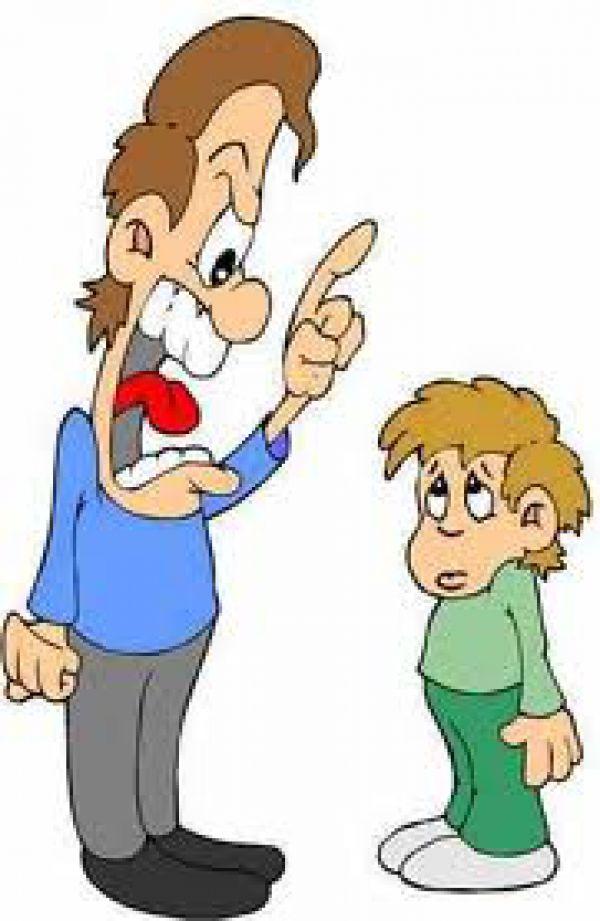 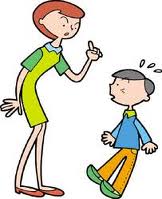 